Ćwiczenie nr 24Zbliżają się wakacje pomyślmy o swoich przyjacielach. Miłej pracy pozdrawiam 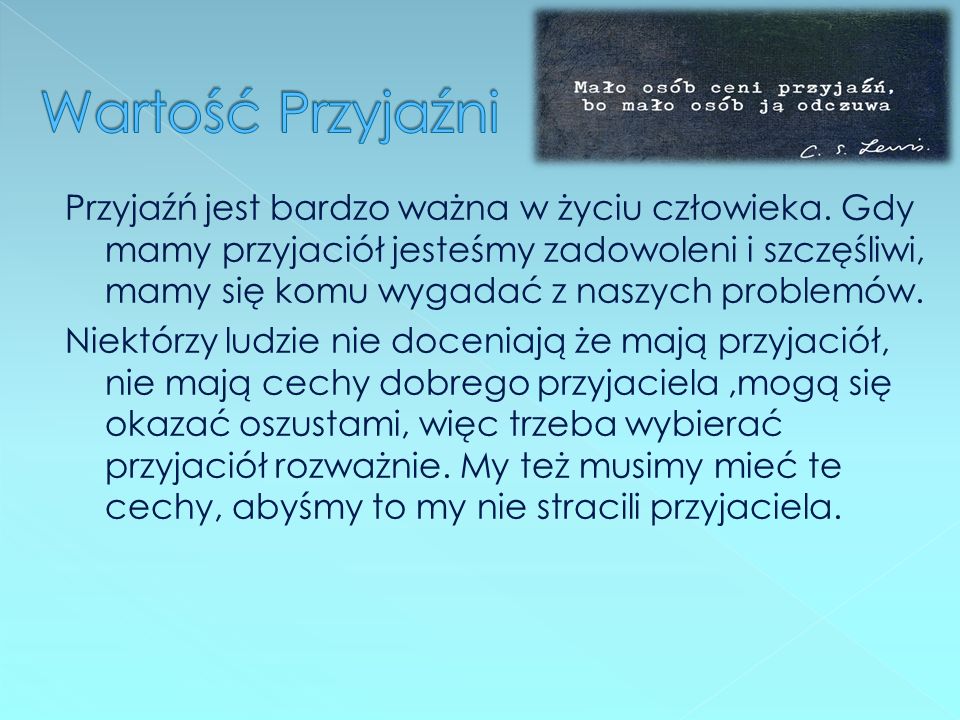 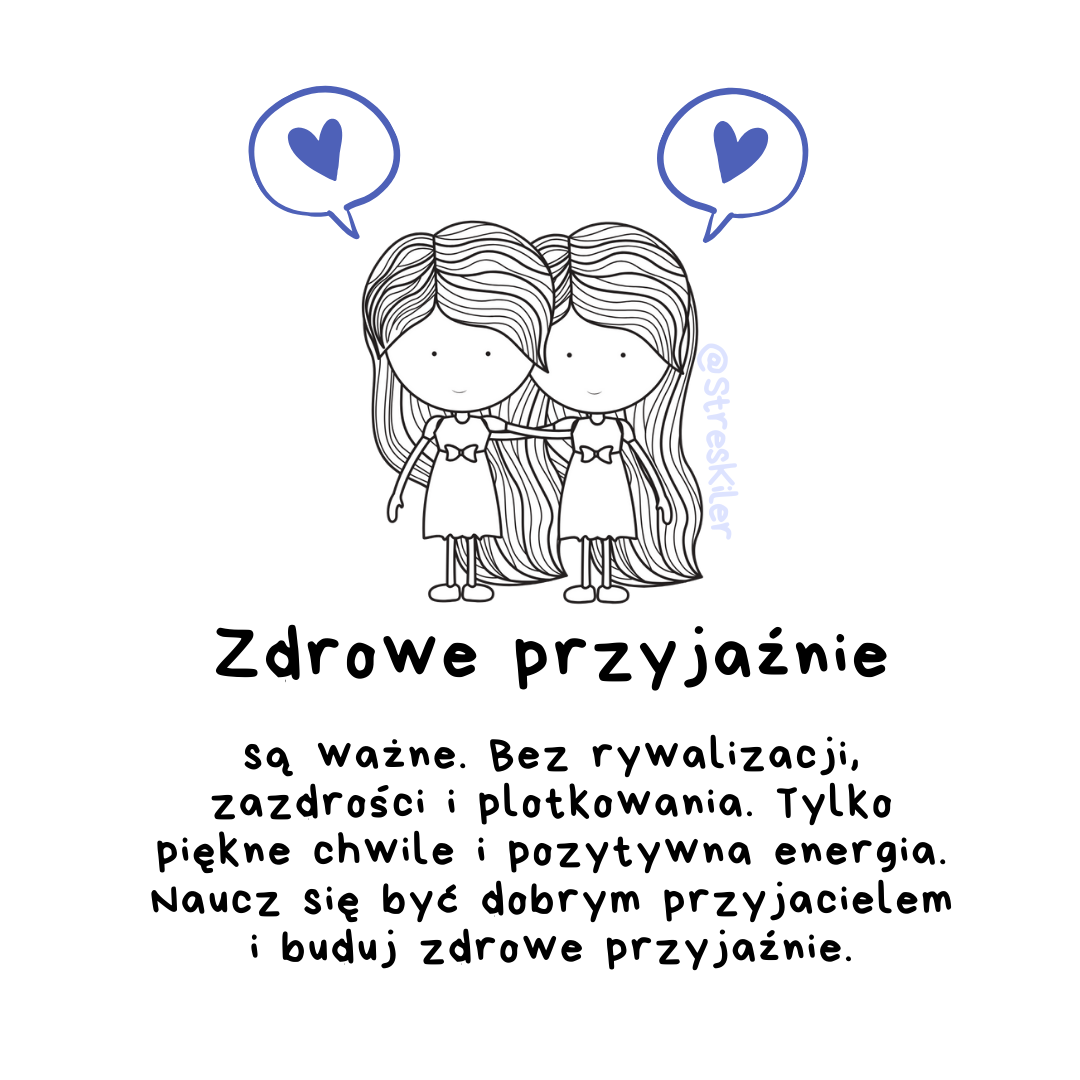 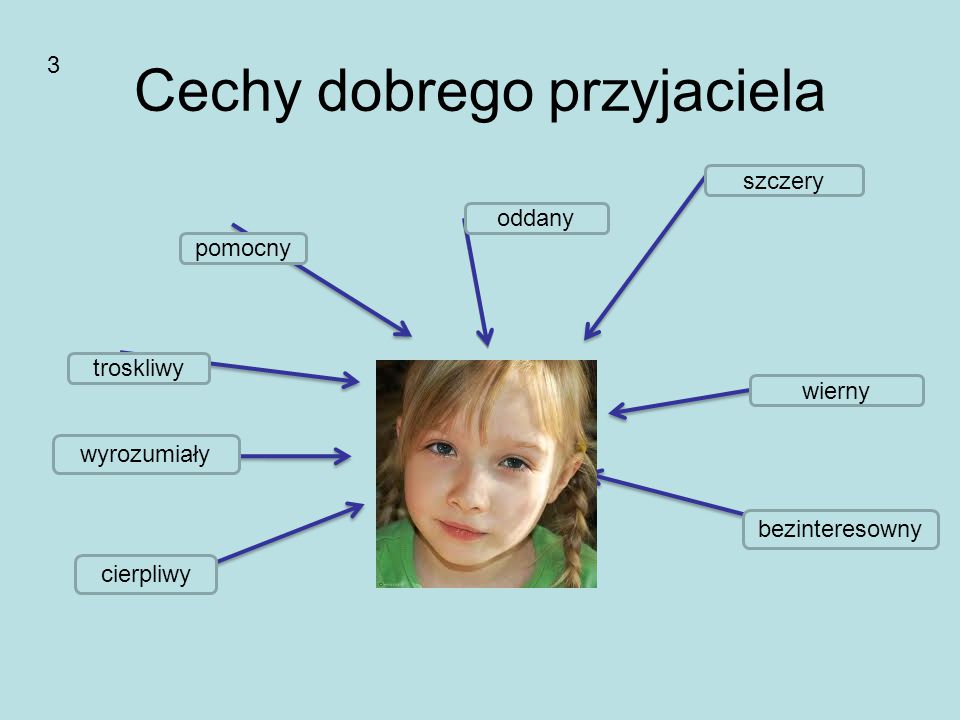 Jakie cechy ma twój przyjaciel wykonaj podobny plakat.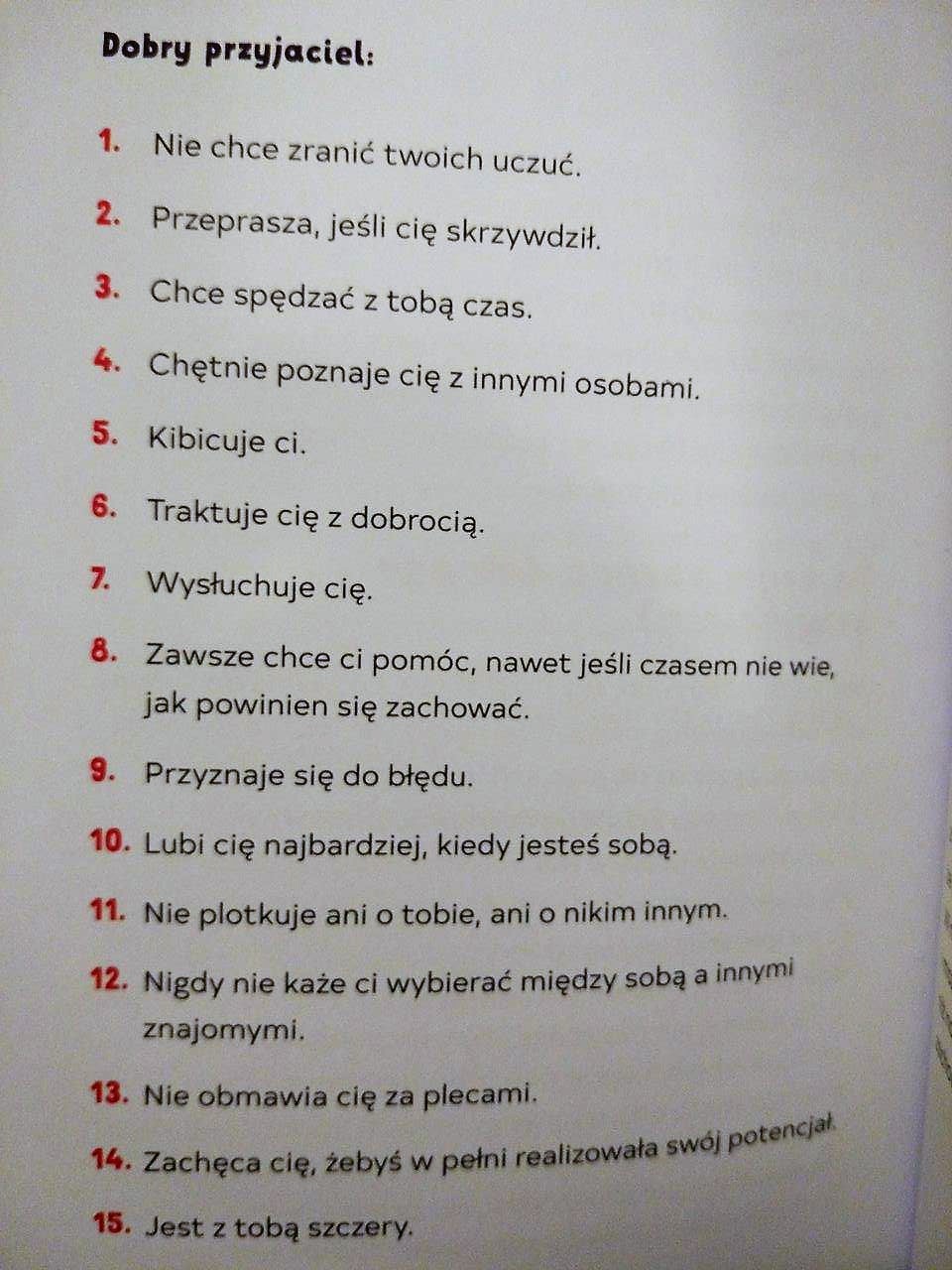 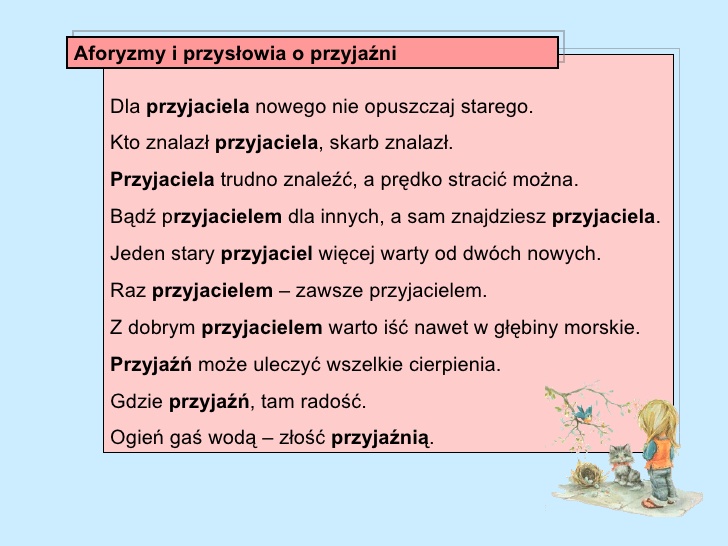 Narysuj plecak i włóż do niego pozytywne swoje cechy które zabierzesz na wakacje.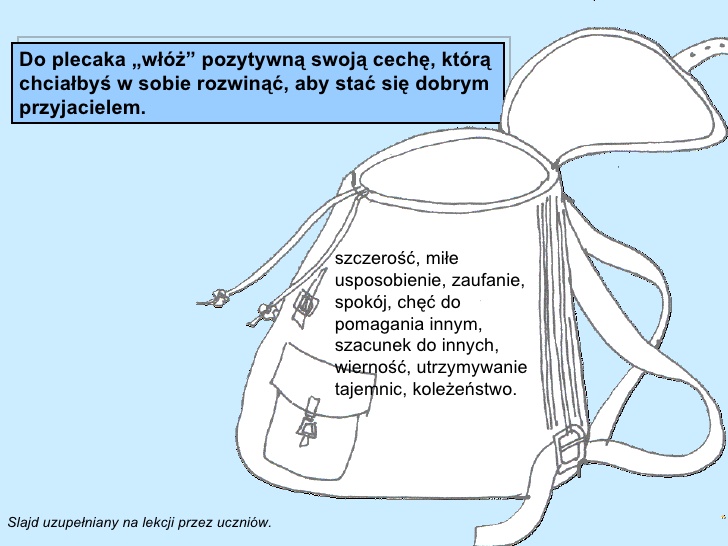 Witam Zapraszam do wspólnego spędzenia czasu z : wierszem i przedstawieniem1.Jaki tytuł ma ten wiersz?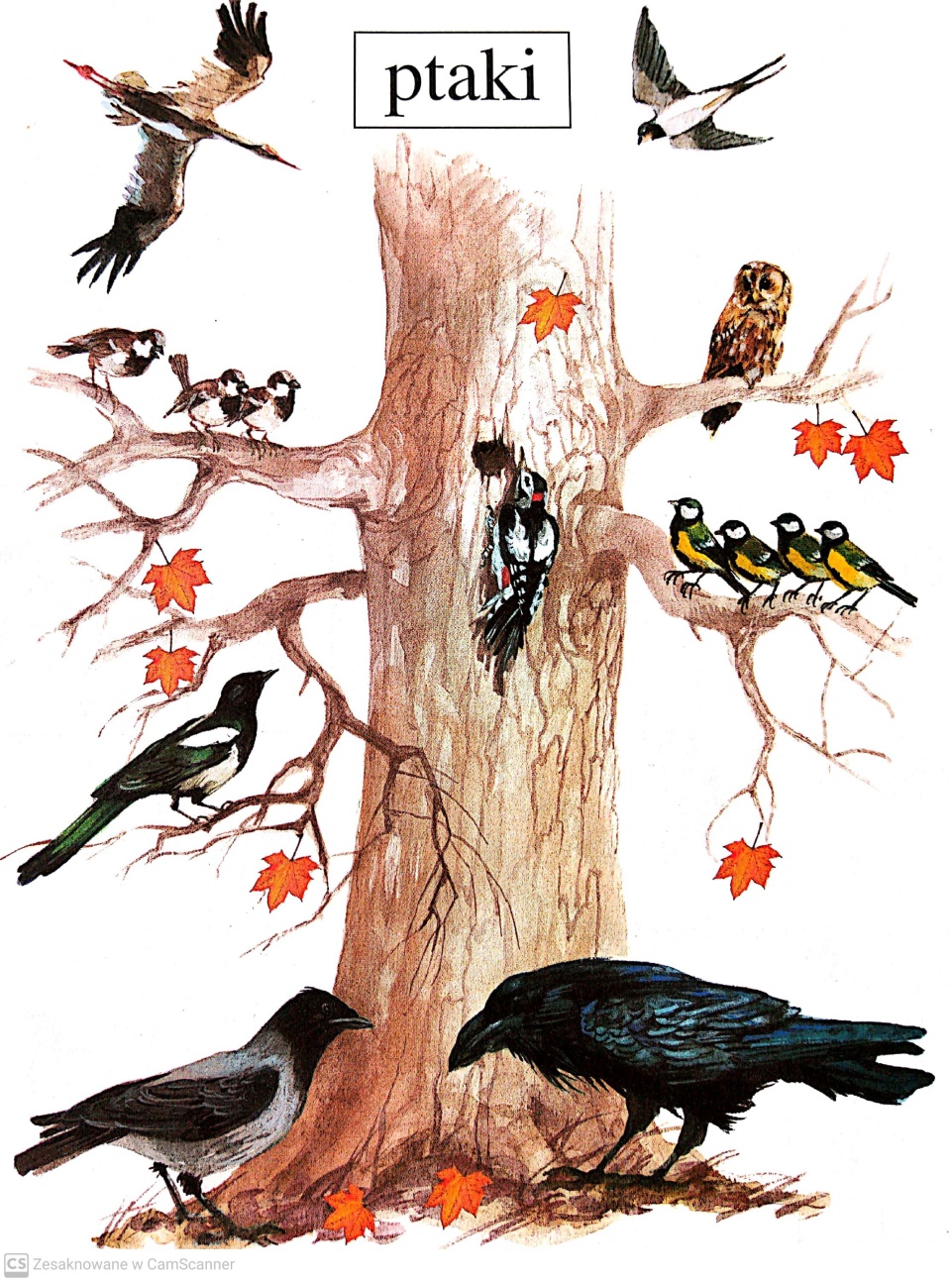 Czy już wiesz? Jeżeli nie, podpowiedź zawarta jest w punkcie 2 i 32. Animowane wierszyki dla dzieci- Julian Tuwim……………https://www.youtube.com/watch?v=sEN2qcFi1Zc&feature=youtu.be3. Obejrzyj przedstawienie  przygotowane przez Zespół Folklorystyczny LAZURKI https://www.youtube.com/watch?v=dMLbRxqRBe0&feature=youtu.beMiłego słuchania i oglądania Zajęcia rozwijające komunikowanie sięMałgorzata PapciakWitam serdecznie! Wakacje tuż, tuż… Zad. 1. Czy domyślasz się gdzie dzieci spędzą wakacje?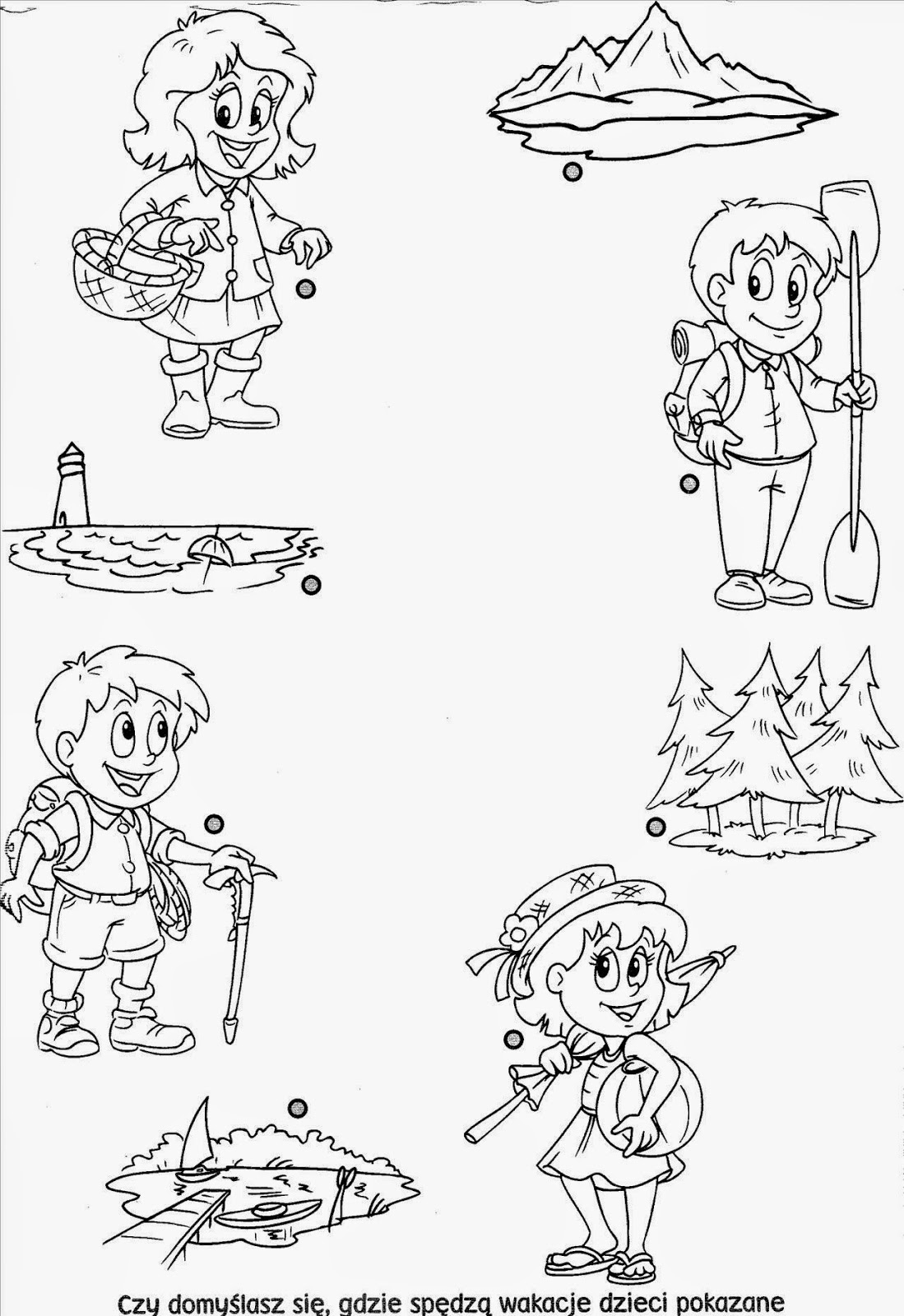 